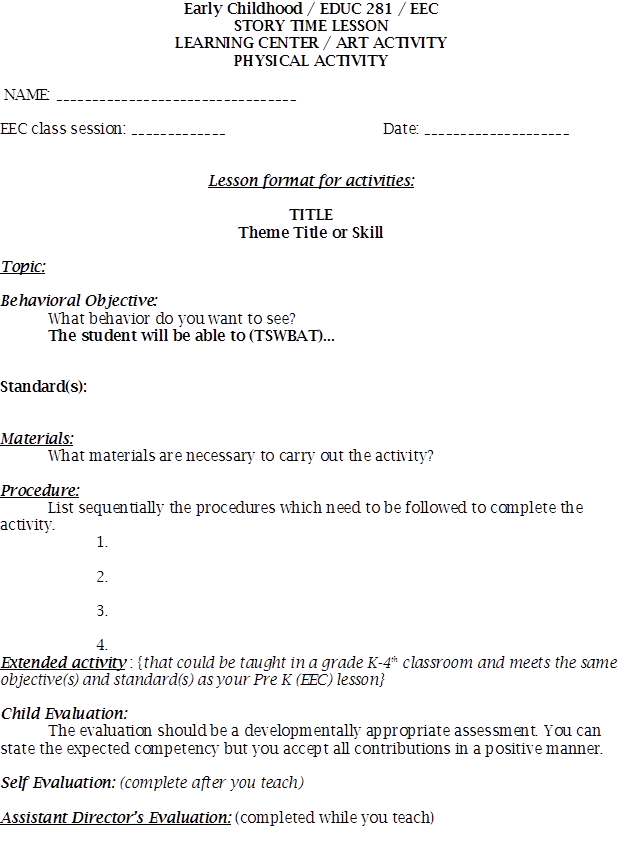 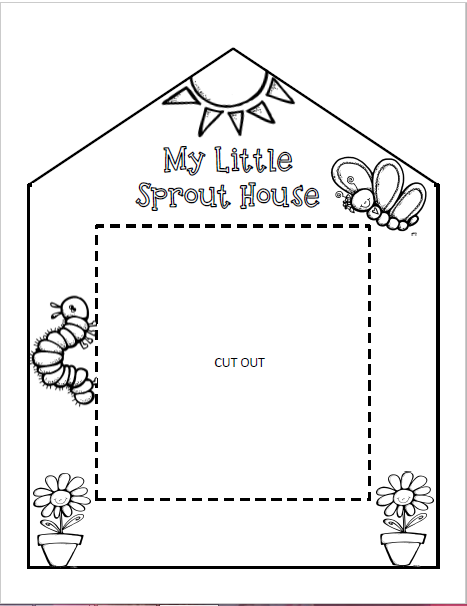 Flower Hop DirectionsHave students hop from flower to flower based color. Use the following examples to call out to the students:HOP like a bunny to a RED flower.FLY like a butterfly to a PURPLE flower.DANCE like a bumble bee to a YELLOW flower.WIGGLE like a worm to a BLUE flower.CRAWL like a spider to a PINK flower.FLAP your wings like a ladybug to an ORANGE flower.